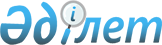 2016 жылдың өніміне бірінші көбейтілген және бірінші ұрпақ будандарының тұқымдарын тұтынудың (пайдаланудың) ең төменгі нормаларын аудандар, Арқалық қаласы бойынша және дақылдар бөлінісінде бекіту туралы
					
			Күшін жойған
			
			
		
					Қостанай облысы әкімдігінің 2016 жылғы 29 ақпанда № 90 қаулысы. Қостанай облысының Әділет департаментінде 2016 жылғы 31 наурызда № 6254 болып тіркелді. Күші жойылды - Қостанай облысы әкімдігінің 2016 жылғы 31 тамыздағы № 409 қаулысымен      Ескерту. Күші жойылды - Қостанай облысы әкімдігінің 31.08.2016 № 409 қаулысымен (алғашқы ресми жарияланған күнінен кейін күнтізбелік он күн өткен соң қолданысқа енгізіледі).

      "Қазақстан Республикасындағы жергілікті мемлекеттік басқару және өзін-өзі басқару туралы" 2001 жылғы 23 қаңтардағы Қазақстан Республикасы Заңының 27-бабына, "Тұқым шаруашылығын дамытуды субсидиялау қағидаларын бекіту туралы" Қазақстан Республикасы Ауыл шаруашылығы министрінің 2014 жылғы 12 желтоқсандағы № 4-2/664 бұйрығына сәйкес Қостанай облысының әкімдігі ҚАУЛЫ ЕТЕДІ:

      1. Қоса беріліп отырған 2016 жылдың өніміне бірінші көбейтілген және бірінші ұрпақ будандарының тұқымдарын тұтынудың (пайдаланудың) ең төменгі нормалары аудандар, Арқалық қаласы бойынша және дақылдар бөлінісінде бекітілсін.

      2. Осы қаулы алғашқы ресми жарияланған күнінен кейін күнтізбелік он күн өткен соң қолданысқа енгізіледі.



      Қазақстан Республикасының

      Ауыл шаруашылығы министрі

      ____________ А. Мамытбеков

 2016 жылдың өніміне бірінші көбейтілген
және бірінші ұрпақ будандарының тұқымдарын тұтынудың
(пайдаланудың) ең төменгі нормалары аудандар, Арқалық
қаласы бойынша және дақылдар бөлінісінде      (килограмм/гектар)

      кестенің жалғасы:


					© 2012. Қазақстан Республикасы Әділет министрлігінің «Қазақстан Республикасының Заңнама және құқықтық ақпарат институты» ШЖҚ РМК
				
      Облыс әкімі
Әкімдіктің
2016 жылғы 29 ақпандағы
№ 90 қаулысымен бекітілген№ п/п

Аудандар, қалалардың атауы

Дақыл

Дақыл

Дақыл

Дақыл

Дақыл

Дақыл

Дақыл

№ п/п

Аудандар, қалалардың атауы

бидай

арпа

сұлы

күздік қара бидай

қарақұмық

дәнді-бұршақты

рапс

1

Алтынсарин

4,995

6,994

3,168

8,554

0,910

16,532

0,590

2

Аманкелді

-

7,959

4,866

7,865

0,970

27,119

-

3

Әулиекөл

6,699

14,213

5,156

8,554

1,170

16,532

-

4

Жангелдин

-

10,888

5,185

7,865

0,970

-

-

5

Денисов

7,704

9,224

5,053

7,865

0,520

16,532

-

6

Жітіқара

7,406

14,317

5,028

7,865

1,560

18,188

-

7

Қамысты

7,621

9,322

5,104

7,865

1,560

25,261

-

8

Қарабалық

6,696

10,679

5,200

8,580

1,646

12,976

0,527

9

Қарасу

5,482

8,427

3,884

8,554

0,972

16,475

0,215

10

Қостанай

5,865

7,077

3,167

8,606

1,430

14,898

0,448

11

Мендіқара

6,699

8,387

4,628

5,929

1,517

14,891

0,520

12

Науырзым

7,406

10,775

4,868

7,865

0,650

18,188

-

13

Сарыкөл

6,237

7,832

4,732

5,929

1,646

15,643

0,390

14

Таран

6,105

13,345

4,352

8,606

1,352

28,878

0,701

15

Ұзынкөл

7,744

9,157

4,998

5,928

1,646

28,404

0,650

16

ФҰдоров

6,756

8,393

5,070

5,928

1,646

12,000

0,517

17

Арқалық қаласы

7,054

10,879

5,183

7,865

0,970

27,119

-

Дақыл

Дақыл

Дақыл

Дақыл

Дақыл

Дақыл

Дақыл

Дақыл

Дақыл

Дақыл

рапс (будан)

мақсары

зығыр

күнбағыс сорт

күнбағыс будан

картоп

мал азықтық дақылдар

мал азықтық дақылдар

мал азықтық дақылдар

мал азықтық дақылдар

рапс (будан)

мақсары

зығыр

күнбағыс сорт

күнбағыс будан

картоп

жүгері (будан)

біржылдық шөптер

дәнді көпжылдық шөптер

бұршақты көпжылдық шөптер

5,200

-

0,768

0,631

7,800

168,878

32,500

0,036

19,500

26,000

-

0,288

-

0,590

7,800

189,376

23,400

0,046

13,000

26,000

-

0,705

0,622

7,800

168,878

32,500

0,039

19,500

26,000

-

0,399

-

-

-

-

26,000

0,045

13,000

19,500

-

-

0,651

0,579

7,800

184,341

39,000

0,036

19,500

26,000

-

0,339

-

0,551

7,800

171,352

32,500

0,049

13,000

19,500

-

0,338

-

0,579

7,800

-

39,000

0,036

15,600

19,500

5,306

-

0,701

0,648

9,100

239,454

52,000

0,058

17,657

15,600

5,200

-

0,697

0,579

7,800

226,845

32,500

0,036

19,500

26,000

5,200

-

0,554

0,649

7,800

168,878

39,000

0,043

19,500

26,000

5,200

-

0,699

0,520

9,100

209,300

52,000

0,058

20,800

26,000

10

11

12

13

14

15

16

17

18

19

-

0,215

0,975

-

-

-

32,500

0,049

13,000

19,500

5,200

-

0,614

0,585

9,100

170,368

52,000

0,058

20,800

26,000

5,200

-

0,697

0,586

7,800

156,482

39,000

0,043

19,500

26,000

5,200

-

0,953

0,520

9,100

208,000

52,000

0,058

20,800

26,000

5,200

-

0,701

0,648

9,100

239,460

52,000

0,058

20,800

26,000

-

0,399

1,223

0,377

7,800

161,417

26,000

0,045

13,000

26,000

